 D O N A T E U R S K A A R T  V e r e n i g i n g   v o o r    V o l k s f e e s t e n   K o e k a n g e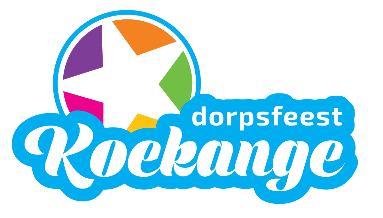 Bedrag per kalenderjaar (aankruisen):         € 5,-		    € 10,-	 	  Anders, namelijk €..................Naam: .....................................................................................................................Adres: .....................................................................................................................Postcode/plaats: .....................................................................................................IBAN-nr: ..................................................................................................................Telefoonnr: ..............................................................................................................Datum: .......................................		Handtekening: ..........................................